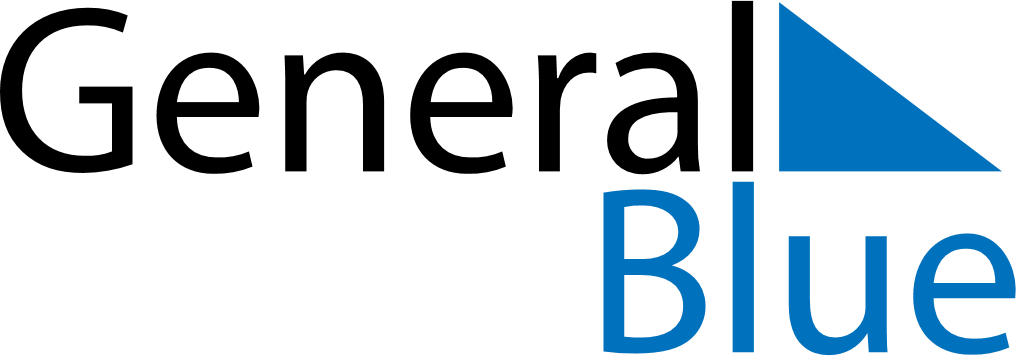 January 2025January 2025January 2025January 2025El SalvadorEl SalvadorEl SalvadorSundayMondayTuesdayWednesdayThursdayFridayFridaySaturday12334New Year’s Day567891010111213141516171718Firma de los Acuerdos de Paz192021222324242526272829303131